All meetings are at 7 p.m. in the Village Hall Council Chamber, 109 Harrison St., unless noted otherwise.Planning & Zoning Commission meetings are on third Wednesdays.Council meetings are normally on fourth Mondays.  ** = Council meeting moved due to a holiday or other scheduling conflict.Residential trash days are on Wednesdays, however, may shift to a Thursday due to holidays: New Year’s, Memorial, Independence, Labor, Thanksgiving, and Christmas.  If the actual holiday is the day-of or a weekday before the Wednesday, then collection day shifts to Thursday.  Thursday dates are noted. Jan. 3 	Council Organizational Meeting 	6:00 PM Jan. 15	Martin Luther King Day – 				Offices ClosedJan. 17	Planning & Zoning Commission Jan. 22	Council Meeting Feb. 21	Planning & Zoning CommissionFeb. 19	President’s Day – Offices ClosedFeb. 26	Council Meeting	 Mar. 20	Planning & Zoning CommissionMar. 25	Council Meeting Mar. 30	Easter Egg Hunt, 1 PM, 		Ruffner Park April 6	Storytelling Event, 1 PM      Apr. 17	Planning & Zoning CommissionApr. 22	Council MeetingMay 15	Planning & Zoning Commission May 20	Council MeetingMay 27	Memorial Day – Offices Closed	Memorial Day Services, 1 PM,	Village Square & Cemetery	June 18	Planning & Zoning CommissionJune 19       Juneteenth Observed-Office ClosedJune 24	Council MeetingJuly 4	Independence Day Observed –      Offices Closed July 17	Planning & Zoning CommissionJuly 22	Council MeetingAug. 21	Planning & Zoning CommissionAug. 26	Council MeetingSept. 2	Labor Day – Offices ClosedSept. 18	Planning & Zoning CommissionSept. 23	Council MeetingOct. 5	Heritage Day, 11 AM – 2 PMOct. 14	Columbus Day – Offices ClosedOct. 16	Planning & Zoning CommissionOct TBD	Costume PartyOct. 28	Council MeetingOct. 31	Trick or treat, 6-7:30 PM	Nov. 5	General Election Day, 		6:30 AM - 7:30 PMNov. 11	Veterans Day – Offices ClosedNov. 20	Planning & Zoning CommissionNov. 18	Council Meeting	Nov. 28-29	Thanksgiving – Offices Closed Dec. 1	Christmas @ Journey  6-7 PM                       Santa Claus & Tree Lighting   	on the Square, 7:30 PMDec. 16	Council MeetingDec. 18	Planning & Zoning CommissionDec. 25	Christmas – Offices ClosedJan. 1, 2025   New Years Day -Offices ClosedAdministration/Calendar%20of%20Events/Calendar%20of%20Events/Calendar%20of%20Events%202021.docx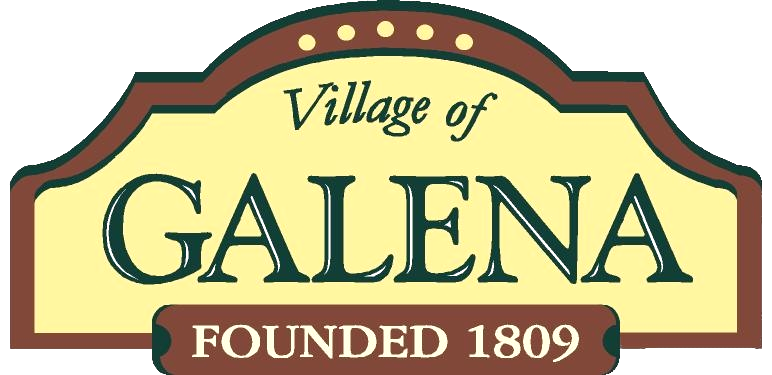 2024 Calendar of Events